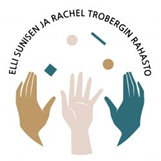 Apuraharaportin kansilehtiApurahan laji:   		Tohtorikoulutusapuraha 	Työskentelyapuraha   vai   Työsuhde (apuraha)			Tutkimushankeapuraha 	Työskentelyapuraha   vai   Työsuhde (apuraha)			Yhteistyöhankeapuraha			Matka- ja koulutusapuraha						Perustutkinto-opiskelijan apuraha				Kulukorvaus 			Muu, mikä:Apurahan käyttöApurahan saajan allekirjoitus ja päiväysLiiteluettelo:Rahaston käsittelyLomake päivitetty 8.12.2019			OHJEET SEURAAVALLA SIVULLA Raportin liitteetTohtorikoulutusapurahat, tutkimushankeapurahat, yhteistyöhankeapurahat sekä perustutkinto-opiskelijan apuraha	1) selvitys apurahan käytöstä ja mikäli on myönnetty kulukorvausta, liitetään 	mukaan myös kopiot kuiteista sekä 	2) tiivis (blogitekstimuotoinen) selvitys apurahan käytöstä.Matka- ja koulutusapuraha 	1) matkalasku *), jossa selvitys apurahan käytöstä; mukaan liitetään myös kopiot 	kuiteista sekä 	2) tiivis (blogitekstimuotoinen) selvitys apurahan käytöstä.Muut apurahalajitvapaamuotoinen selvitys sekä kopiot kuiteista*) Huomio. Helsingin yliopistoon työsuhteessa olevat matka-apurahan saajat tekevät ennen matkaa SAP-järjestelmän matkanhallinnassa matkapyynnön ja matkan jälkeen matkalaskun järjestelmään. Tällöin apuraharaporttin kansilehden liitteeksi tulee vain (blogitekstimuotoinen) selvitys apurahan käytöstä. Tarkat raportointiohje rahaston kotisivuilla: https://blogs.helsinki.fi/strahasto/apurahan-hakeminen/raportointiohje/Apurahan saajaSyntymäaika (pp.kk.vvvv)SähköpostiHankkeen verkkosivu http://Elli Sunisen ja Rachel Trobergin rahaston apurahaa käytettyVuonna 20Vuonna 20Vuonna 20Vuonna 20YhteensäElli Sunisen ja Rachel Trobergin rahaston apurahaa käytettyRaportti vastaanotettuHoitokunnan puheenjohtajan allekirjoitus ja hyväksymispäiväys